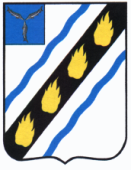 ЗОЛОТОСТЕПСКОЕ  МУНИЦИПАЛЬНОЕ ОБРАЗОВАНИЕСОВЕТСКОГО  МУНИЦИПАЛЬНОГО РАЙОНАСАРАТОВСКОЙ  ОБЛАСТИСОВЕТ ДЕПУТАТОВ(второго созыва)РЕШЕНИЕот 25.12.2012  № 206с.Александровка Об утверждении Положения о собраниях и конференциях граждан (собраниях делегатов) в Золотостепском муниципальном образовании Советского муниципального района Саратовской области  	Руководствуясь Федеральным законом от 6 октября 2003 г. № 131-ФЗ «Об общих принципах организации местного самоуправления в Российской Федерации», и  Уставом Золотостепского муниципального образования Советского муниципального района Саратовской области  Совет депутатов Золотостепского муниципального образования РЕШИЛ:	1. Утвердить Положение о собраниях и конференциях граждан (собраниях делегатов) в Золотостепского муниципальном образовании Советского муниципального района Саратовской области,  согласно приложению.	2. Решение Совета депутатов Золотостепского муниципального образования от 08.02.2006 г. № 18 «Об утверждении Положения о порядке проведения собраний граждан» признать утратившим силу.	3. Настоящее решение вступает в силу по истечении 10 дней со дня  его официального обнародования в установленном порядке.Глава  Золотостепскогомуниципального образования		С.Н.Соловьев Приложение  к решению Советадепутатов Золотостепскогомуниципального образованияот 25.12.2012 г. № 206 ПОЛОЖЕНИЕо собраниях и конференциях граждан (собраниях делегатов) в Золотостепском муниципальном образовании  Советского муниципального района  Саратовской областиНастоящее Положение о собраниях и конференциях граждан (собраниях делегатов) в Золотостепском муниципальном образовании Советского муниципального района Саратовской области  (далее - Положение) разработано в соответствии с Конституцией Российской Федерации, Федеральным законом от 06.10.2003 N 131-ФЗ «Об общих принципах организации местного самоуправления в Российской Федерации», Уставом Золотостепского муниципального образования  и регулирует порядок организации и проведения собраний, конференций граждан по месту их жительства для обсуждения вопросов местного значения, информирования населения о деятельности органов местного самоуправления Золотостепского муниципального образования.	Настоящее Положение не распространяется на собрания и конференции, проводимые в соответствии с уставами общественных объединений, трудовых и учебных коллективов, жилищных, гаражных, садоводческих кооперативов (товариществ), религиозных организаций и иных обществ, потребительских кооперативов.1. Общие положения.1.1. Собрание граждан (далее - собрание) и конференция граждан (собрание делегатов) (далее - конференция) являются формами непосредственного участия населения в осуществлении местного самоуправления на территории Золотостепского муниципального образования.1.2. Собрание или конференция проводится для обсуждения вопросов местного значения и информирования населения о деятельности органов и должностных лиц местного самоуправления Золотостепского муниципального образования.1.3. Конференции проводятся на территории Золотостепского муниципального образования, собрания проводятся по домам, улицам, микрорайонам и иным участкам территории муниципального образования.1.4. Право на участие в собраниях, конференциях по месту жительства имеют жители Золотостепского муниципального образования, обладающие избирательным правом и зарегистрированные по месту жительства на территории муниципального образования.1.5. Граждане участвуют в собраниях, конференциях добровольно и свободно. Никто не вправе оказывать принудительное воздействие на граждан с целью участия или неучастия в собрании, конференции, а также на их свободное волеизъявление.1.6. Собрание и конференция могут принимать обращения к органам местного самоуправления и должностным лицам местного самоуправления, а также избирать лиц, уполномоченных представлять собрание или конференцию во взаимоотношениях с органами местного самоуправления и должностными лицами местного самоуправления Золотостепского муниципального образования.1.7. Обращения в органы местного самоуправления, принятые на собраниях, конференциях граждан, подлежат обязательному рассмотрению органами местного самоуправления Золотостепского муниципального образования, к компетенции которых отнесено решение содержащихся в обращении вопросов, в месячный срок. Результаты рассмотрения подлежат официальному опубликованию (обнародованию).2. Порядок назначения собрания, конференции2.1. Собрания, конференции проводятся, как правило, по домам, улицам, кварталам, микрорайонам и иным участкам территории Золотостепского муниципального образования.2.2. Собрания, конференции созываются по мере необходимости.2.3. При численности жителей менее 100 человек проводится собрание граждан, более 100 человек - конференция граждан.2.4. Собрания, конференции граждан проводятся по инициативе населения, главы Золотостепского муниципального образования, Совета депутатов Золотостепского муниципального образования.2.5. Собрание, конференция граждан, проводимые по инициативе Совета депутатов Золотостепского муниципального образования или по инициативе населения, назначаются решением Совета депутатов Золотостепского муниципального образования.Собрание, конференция граждан, проводимые по инициативе главы Золотостепского муниципального образования, назначаются постановлением главы Золотостепского муниципального образования.2.6. Органы местного самоуправления и должностные лица местного самоуправления Золотостепского муниципального образования, к ведению которых относится вопрос (вопросы), выносимый на рассмотрение собрания, конференции, вправе провести консультации (обсуждение) с инициативной группой о целесообразности проведения собрания, конференции по выносимому вопросу (вопросам), направить инициативной группе свои замечания, предложения или мотивированные возражения.По общему согласию инициативной группы и Совета депутатов Золотостепского муниципального образования дата, время, место проведения собрания, конференции и выносимые на рассмотрение вопросы могут быть изменены.2.7. В решении Совета депутатов Золотостепского муниципального образования (постановлении главы Золотостепского муниципального образования) о назначении собрания, конференции граждан определяются дата, время (час) и место проведения; вопрос (вопросы), выносимый на рассмотрение собрания, конференции; территория, на которой они должны проводиться, а также инициаторы созыва собрания и предварительная повестка дня.2.8. Инициатива граждан о проведении собрания, конференции должна быть оформлена в виде письменного уведомления, подписанного не менее 40 человек, обладающих активным избирательным правом и зарегистрированных на территории, в пределах которой предполагается провести собрание, конференцию.2.9. В уведомлении должны быть указаны следующие сведения:2.9.1. В случае проведения собрания:	- выносимый на рассмотрение вопрос (вопросы), обоснование необходимости рассмотрения данного вопроса (вопросов);- дата, время и место проведения собрания;- адреса домов, жители которых участвуют в собрании;- предполагаемое число участников;- персональный состав инициативной группы с указанием фамилии, имени, отчества, места жительства и контактного телефона.2.9.2. В случае проведения конференции кроме указанных в пп. 2.9.1 сведений указываются:- дата, время и место проведения собраний по выборам делегатов на конференцию;- норма представительства при выборах делегатов;- территории, от которых будут избираться делегаты.К уведомлению прилагаются списки участников собрания или конференции, составленные инициаторами проведения. Инициаторы проведения собрания, конференции несут ответственность за достоверность представленных списков.2.10. Совет депутатов Золотостепского муниципального образования, получивший уведомление с требованием о проведении собрания, конференции, принимает на ближайшем с момента получения уведомления заседании Совета депутатов Золотостепского муниципального образования одно из следующих решений:1) о созыве собрания, конференции;2) об отклонении инициативы созыва собрания, конференции в случае нарушения оснований и порядка созыва собрания, конференции, установленных настоящим Положением.Инициаторы созыва собрания, конференции вправе присутствовать на заседании Совета депутатов Золотостепского муниципального образования, высказывать свое мнение.Инициаторы созыва собрания, конференции письменно уведомляются Советом депутатов Золотостепского муниципального образования о принятом им решении в пятидневный срок со дня его принятия. Решение об отклонении инициативы о созыве собрания, конференции должно быть мотивированным.2.11. О созыве собрания созывающий орган должен известить население не позднее чем за десять дней до дня проведения собрания. В извещении о созыве указываются дата, время, место проведения собрания, инициаторы созыва, предварительная повестка дня, порядок ознакомления с материалами, обсуждение которых предполагается на собрании.О созыве конференции созывающий ее орган должен известить население не позднее чем за пятнадцать дней до дня проведения конференции.В извещении о созыве конференции, помимо сведений, приводимых в извещении о созыве собрания, количество представителей (делегатов), место и время проведения собраний для выборов представителей (делегатов).2.12. Инициатор или инициативная группа собрания, конференции должны обеспечить возможность заблаговременного ознакомления с материалами, относящимися к вопросам, выносимым на собрание, конференцию.2.13. Население оповещается о созыве собрания, конференции с помощью средств массовой информации, стендов, объявлений, писем, поквартирных обходов, сообщений на собраниях и других мероприятиях, путем размещения информации на сайте администрации Золотостепского муниципального образования.В необходимых случаях на собрания, конференции могут приглашаться представители предприятий, учреждений, организаций, общественных объединений, средств массовой информации.2.14. Выборы делегатов на конференцию проводятся на собраниях путем проведения открытого голосования жителей либо путем сбора подписей жителей от многоквартирного дома, части многоквартирного дома, группы жилых домов, одной или нескольких улиц или их частей, иных территорий.3. Выборы делегатов путем проведения
открытого голосования граждан3.1. До начала собрания по выборам делегатов на конференцию инициатор его проведения проводит регистрацию участников собрания. В листе регистрации участников указываются фамилия, имя, отчество, дата рождения, место жительства участника, участник собрания ставит свою подпись.3.2. Собрание по избранию делегатов на конференцию открывает инициатор его проведения. Для ведения собрания по избранию делегатов избирается президиум, состоящий из председателя, секретаря и других лиц по усмотрению участников собрания. Выборы состава президиума, утверждение повестки дня, регламента проведения собрания производятся простым большинством голосов участников собрания по представлению инициатора проведения собрания или участников собрания.3.3. Собрание правомочно, если в нем приняло участие более половины жителей территории, на которой оно проводится, имеющих право на участие в конференции.3.4. Решение принимается простым большинством голосов от числа участников собрания.В голосовании участвуют только жители, включенные в список участников собрания, зарегистрированные в качестве участников собрания. Представители органов местного самоуправления и иные лица, присутствующие на собрании, имеют право совещательного голоса.3.5. Секретарь собрания ведет протокол, содержащий в обязательном порядке следующие сведения: адреса домов, жители которых участвуют в собрании, количество жителей, имеющих право участвовать в собрании, количество жителей, зарегистрированных в качестве участников собрания, инициатор, дата, время и место проведения собрания, состав президиума, Ф.И.О. избранных делегатов с указанием количества голосов, поданных за их избрание.Протокол зачитывается председателем собрания участникам собрания, утверждается решением собрания, подписывается председателем и секретарем собрания.3.6. Документами, которые подтверждают полномочия делегатов, являются протоколы собраний, подписанные их председателем и секретарем. К данным протоколам прикладываются листы регистрации участников собраний, оформленные в соответствии с настоящим Положением. Без листов регистрации протоколы таких собраний недействительны.3.7. После принятия решения собранием граждан протокол собрания вместе со списками участников направляется инициативной группе проведения конференции.
4. Выборы делегатов путем сбора подписей4.1. По решению инициатора или инициативной группы проведения конференции выдвижение и выборы делегатов на конференцию могут проходить в форме сбора подписей жителей в подписных листах.4.2. В подписной лист вносится кандидатура делегата, предлагаемая по инициативе жителей, от которых выдвигается делегат на конференцию. Жители, поддержавшие эту кандидатуру, расписываются в подписном листе. Если возникает альтернативная кандидатура, то заполняется другой подписной лист.4.3. Избранными от территории считаются кандидаты, набравшие большинство голосов граждан, а при выдвижении альтернативной кандидатуры делегата - относительное большинство голосов.4.4. Выборы считаются состоявшимися, если в голосовании приняли участие жители большинства квартир подъезда, дома или группы домов или более половины жителей территории, на которой проводится конференция, и большинство из них поддержало выдвинутую кандидатуру. Если выдвинуто несколько кандидатов в делегаты, то избранным считается кандидат, набравший наибольшее число голосов от числа принявших участие в голосовании.4.5. Прошнурованные и пронумерованные подписные листы по выбору делегатов для участия в конференции граждан направляются инициатору или инициативной группе проведения конференции.
5. Порядок проведения собрания, конференции5.1. До начала собрания, конференции представители инициатора их проведения проводят регистрацию участников собрания, делегатов конференции с указанием фамилии, имени, отчества, даты рождения и места жительства участников.5.2. Собрание считается правомочным, если в нем участвует не менее 50 процентов жителей, приглашенных для участия в собрании.5.3. Конференция является правомочной, если в ней приняло участие более половины избранных делегатов.5.4. Собрание, конференцию открывает представитель инициатора или инициативной группы его проведения. Для ведения собрания, конференции избирается президиум, состоящий из председателя, секретаря собрания, конференции и других лиц по усмотрению участников собрания.
Выборы состава президиума, утверждение повестки дня, регламента проведения собрания, конференции производятся простым большинством голосов участников.5.5. До утверждения повестки дня собрания, конференции любой гражданин, зарегистрированный в качестве участника собрания, конференции, а также представители органов местного самоуправления Золотостепского муниципального образования могут вынести на обсуждение вопрос о дополнении повестки дня.5.6. При проведении собрания, конференции секретарь ведет протокол, в котором указываются:- дата и место собрания, конференции;- инициатор или инициативная группа созыва собрания, конференции;- повестка дня;- общее число граждан, проживающих на соответствующей территории и имеющих право принимать участие в собрании граждан;- количество жителей, зарегистрированных в качестве участников собрания, или количество представителей (делегатов), которые должны были участвовать в конференции;- фамилия, имя, отчество председателя собрания, конференции, секретаря;- список участвующих в собрании, конференции представителей местного самоуправления и других лиц;- фамилии выступивших и краткое содержание выступлений по рассматриваемому вопросу (вопросам);- результаты голосования и принятые решения.5.7. Решения собрания принимаются простым большинством голосов. В голосовании участвуют только граждане, зарегистрированные в качестве участников.5.8. Протокол зачитывается председателем участникам собрания, конференции, утверждается решением собрания, конференции путем открытого голосования.5.9. Подписанный председателем и секретарем собрания, конференции протокол и список зарегистрированных участников собрания, конференции граждан направляются инициатору или инициативной группе проведения собрания, конференции, которые не позднее 10 дней со дня проведения собрания, конференции обеспечивают опубликование (обнародование) принятых решений, в том числе и на официальном сайте администрации Золотостепского муниципального образования.6. Рассмотрение результатов собрания, конференции6.1. Решения собрания, конференции носят рекомендательный характер для органов местного самоуправления Золотостепского муниципального образования, жителей, предприятий, организаций и иных лиц.6.2. Обращения, принятые собранием, конференцией граждан, подлежат обязательному рассмотрению органами местного самоуправления и должностными лицами органов местного самоуправления, к компетенции которых отнесено решение содержащихся в обращениях вопросов, с направлением в течение месяца письменного ответа инициатору или инициативной группе проведения собрания, конференции.6.3. Орган местного самоуправления вправе принять правовой или иной акт на основании обращения собрания, конференции, о чем сообщается председателю собрания, конференции или другому лицу, уполномоченному собранием (конференцией).6.4. Расходы, связанные с организацией и проведением собрания, конференции, возлагаются на инициатора или инициативную группу проведения собрания, конференции.Верно: Секретарь Совета депутатов 		Е.Е.Янеева